        بسمه تعالی                                                                                  آموزش و پرورش شهرستان خوی                                        تاریخ :  4/9/97نام و نام خانوادگی :                                                                       دبستان شهید بابالو                                                      پایه های چهارم یک و سه                                                 ارزشیابی  علوم تجربی ( درس  3 و 4)                                نام معلم :  آقای گلوانی                                         بسمه تعالی                                                                                  آموزش و پرورش شهرستان خوی                                        تاریخ :  4/9/97نام و نام خانوادگی :                                                                       دبستان شهید بابالو                                                      پایه های چهارم یک و سه                                                 ارزشیابی  علوم تجربی ( درس  3 و 4)                                نام معلم :  آقای گلوانی                                         بسمه تعالی                                                                                  آموزش و پرورش شهرستان خوی                                        تاریخ :  4/9/97نام و نام خانوادگی :                                                                       دبستان شهید بابالو                                                      پایه های چهارم یک و سه                                                 ارزشیابی  علوم تجربی ( درس  3 و 4)                                نام معلم :  آقای گلوانی                                 ردیفسوالات امتیازالفبپتججاهای خالی را با کلمات مناسب پر کنید.1) ما برای انجام دادن کارهای گوناگون، به .................................. نیاز داریم.2) در قایق بادی و ...................................... از انرژی باد برای حرکت دادن جسم استفاده می شود.3) در زمانهای گذشته ، از ................................. برای آرد کردن غلات استفاده می کردند.4) در مدار الکتریکی، با استفاده از ............................. می توانیم لامپ را روشن و خاموش کنیم.درست یا نادرست بودن جمله های زیر را مشخص کنید.5) در آسیاب بادی، انرژی الکتریکی به انرژی حرکتی تبدیل می شود.                                    درست               نادرست6)  در مدار الکتریکی موازی، اگر یکی از لامپ ها بسوزد،لامپ های دیگر روشن نمی شود.     درست              نادرستگزینه مناسب را انتخاب کرده و دور آن خط بکشید.7) در مارپیچ کاغذی روی شوفاژ روشن، انرژی .............................. به انرژی ................................... تبدیل می شود.الف) بادی – حرکتی             ب) الکتریکی – گرمایی                  ج) حرکتی – گرمایی                د) گرمایی – حرکتی8) کدام گزینه صحیح نیست؟الف) مهم ترین منبع تولید انرژی الکتریکی، سوخت ها هستند.                        ب) از انرژی آب جاری، برق تولید می کنند.ج) باتری ها می توانند انرژی گرمایی مورد نیاز وسیله ها را تامین کنند.            د) بزرگترین منبع انرژی، خورشید است.9) در کدام دو وسیله ی زیر تبدیلات انرژی شبیه به هم است. ( در هردو انرژی یکسان به انرژی یکسان دیگر تبدیل می شود.)الف) تلویزیون – لامپ           ب)  اتو - سشوار                          ج) چرخ گوشت – چراغ قوه        د) کولر – رادیو10) در کدام گزینه، همه اجسام نارسانا هستند.الف) چوب – پلاستیک – سکه                                        ب) شیشه – سیم مسی - پاک کنج)  میخ آهنی – مداد – خط کش فلزی                             د) خودکار – شیشه - چوبجدول زیر را کامل کنید.به سوالات زیر پاسخ کامل و تشریحی بدهید.11) موارد زیر را تعریف کنید.انرژی گرمایی:انرژی حرکتی :مدار الکتریکی:12) انواع مدار الکتریکی را نام ببرید و شکل آنها را رسم کنید.13) جسم های رسانای الکتریکی را با مثال توضیح دهید.14) الف: از انرژی نورانی خورشید چه استفاده هایی می شود؟ب: انرژی خورشید چه ویژگی هایی دارد؟دوستان گلم شاد باشید-گلوانیبازخورد معلم :   خیلی خوب         خوب           قابل قبول           نیاز به تلاش بیشتر                            جمع امتیاز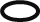 بازخورد اولیا ء :بازخورد معلم :   خیلی خوب         خوب           قابل قبول           نیاز به تلاش بیشتر                            جمع امتیازبازخورد اولیا ء :